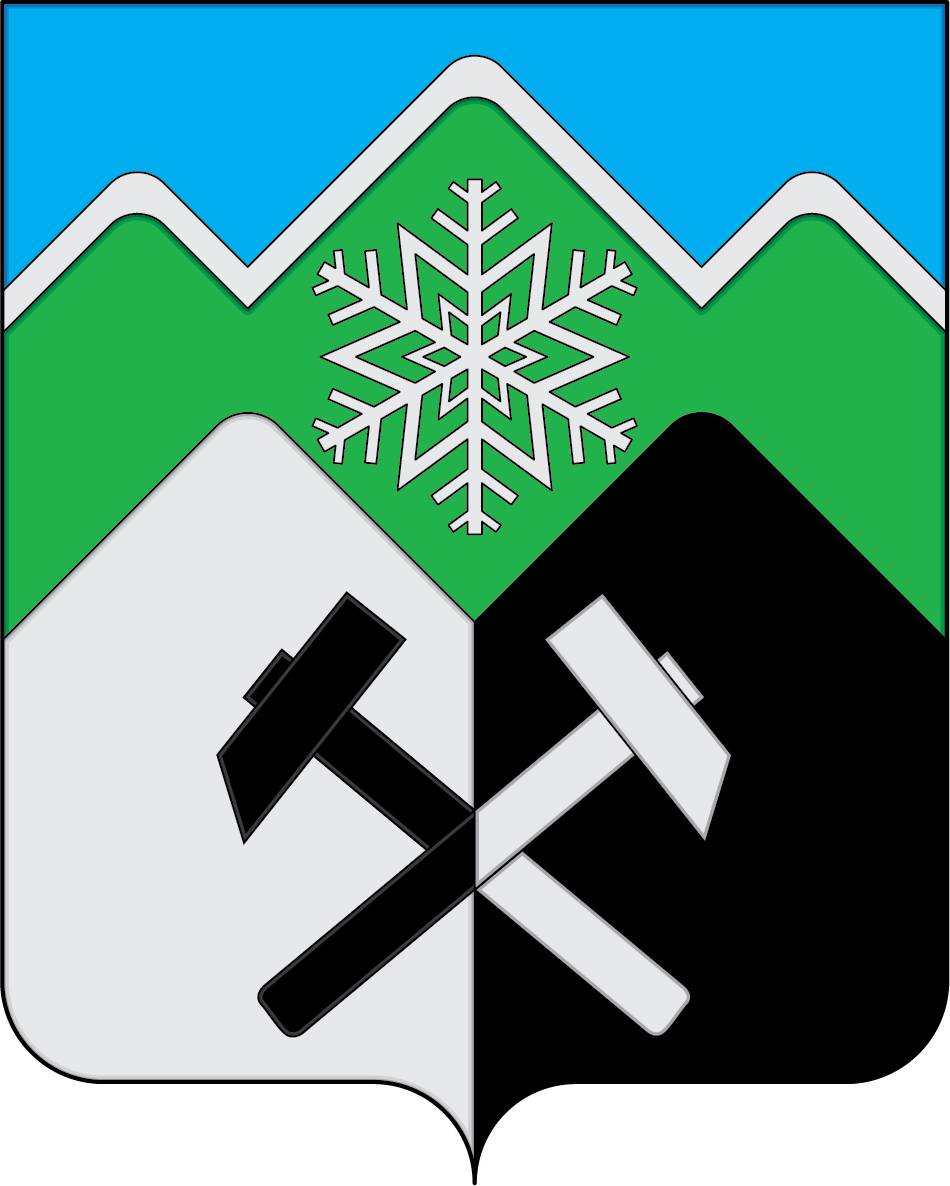 КЕМЕРОВСКАЯ ОБЛАСТЬ - КУЗБАССТАШТАГОЛЬСКИЙ МУНИЦИПАЛЬНЫЙ РАЙОНАДМИНИСТРАЦИЯТАШТАГОЛЬСКОГО МУНИЦИПАЛЬНОГО РАЙОНПОСТАНОВЛЕНИЕот «___» ____________  2023  № ____-п     Об утверждении муниципальной программы«Развитие культуры» на 2024-2026 годы»              В соответствии с Федеральным законом от 06.10.2003 № 131-ФЗ «Об общих принципах организации местного самоуправления в Российской Федерации», статьей 179 Бюджетного кодекса Российской Федерации, руководствуясь  Уставом Таштагольского муниципального района, в целях сохранения культурного потенциала и культурного наследия, поддержки многообразия культурной жизни и обеспечения равных возможностей для всех жителей  в получении доступа к культурным ценностям и благам, администрация Таштагольского муниципального района, постановляет:1. Утвердить муниципальную программу «Развитие культуры»  на 2024-2026 годы, согласно приложению № 1 к настоящему постановлению.2. Пресс – секретарю Главы Таштагольского муниципального района (М.Л. Кустова) разместить настоящее постановление на официальном  сайте администрации Таштагольского муниципального района в информационно-телекоммуникационной сети «Интернет».3. Контроль за исполнением постановления возложить на заместителя Главы Таштагольского муниципального района по социальным вопросам В.В. Рудневу.4. Настоящее постановление вступает в силу с момента подписания и распространяет свое действие на правоотношения, возникшие с  01.01.2024г. 	Глава Таштагольского          муниципального района			                       	А.Г. ОрловПриложение №1 к постановлению администрации Таштагольскогомуниципального районаот «______________» 2023 № ___-пМуниципальная программа «Развитие культуры» на 2024- 2026 годыПаспортмуниципальной программы «Развитие культуры»(наименование муниципальной программы)на 2024-2026 годы1. Содержание проблемы и обоснованиенеобходимости ее решения программными методамиТаштагольский район  обладает значительным культурным и творческим потенциалом. Количество учреждений культуры, расположенных в Таштагольском районе, в том числе: 23 библиотеки, 24 клуба, 11 народных коллективов, 3 музея, 1 кинотеатр, 1 кинозал, 1 парк культуры и отдыха, 5 школ искусств. По мере возрастания роли культуры в обществе она перестает быть просто одной из форм удовлетворения потребностей. Вывод культуры на уровень, позволяющий ей стать активным участником социально-экономических процессов, требует определенных усилий со стороны государства.Реформирование в сфере культуры является прямым следствием происходящих экономических и политических преобразований. Необходим поиск таких решений, которые позволили бы, с одной стороны, обеспечить сохранность культурных ценностей, а с другой, - создать экономические механизмы, позволяющие культуре эффективно развиваться в новых рыночных условиях. Однако на сегодняшний день этому процессу мешает недостаточно развитая в отрасли материально-техническая и информационно-ресурсная база учреждений, медленно внедряющиеся новые информационные и управленческие технологии.Выполнение мероприятий Программы будет способствовать, прежде всего, созданию условий для общедоступности культурной деятельности, обеспечению свободного доступа к культурным ценностям и благам всех жителей Таштагольского района.Цели Программы разработаны с учетом изменений экономических и правовых условий функционирования учреждений культуры и реализации предыдущих программ.Формирование молодого человека происходит в сложных социально-экономических условиях. Неудовлетворенность сегодняшней жизнью, неуверенность молодых людей в завтрашнем дне, формирование заниженной или чрезвычайно завышенной самооценки порождают повышенную конфликтность, замкнутость, рост преступности, алкоголизм и наркоманию. Слабая социальная защищенность и информированность молодежи вызываетс одной стороны общественную пассивность, стремление приспособиться к сложившейся ситуации, с другой стороны в критических ситуациях вызывает протест, в том числе в форме противоправных действий.В районе насчитывается более 40 общественных молодежных, студенческих и детских организаций. Численность этих организаций колеблется от 10 членов до 400 человек.2. Цели и задачи ПрограммыВыбор приоритетных целей Программы опирается на стратегические цели развития общества и анализ сложившихся тенденций в сфере культуры в предыдущие годы с учетом эволюции экономической и правовой среды функционирования организаций культуры.Цели Программы:сохранение культурного потенциала и культурного наследия Кемеровской области;поддержка многообразия культурной жизни;создание условий для обеспечения выравнивания доступа к культурным ценностям и информационным ресурсам различных групп граждан;интеграция во всероссийский и мировой культурный процесс;обеспечение адаптации сферы культуры к рыночным условиям.Для достижения указанных целей в рамках Программы должны быть решены следующие задачи:обеспечение сохранности историко-культурного наследия Таштагольского района;сохранение и развитие системы художественного образования, социальной защиты творческих работников, поддержка талантливой молодежи;адресная поддержка профессионального искусства, литературы и творчества;развитие всех видов и жанров искусства, в том числе самодеятельного (любительского) искусства, художественного народного творчества и культурно-досуговой деятельности;разработка и внедрение информационных продуктов и технологий в сфере культуры;создание и развитие социально-экономических и организационных условий для самореализации молодежи, духовно-нравственное воспитание молодежи; комплексное решение проблем физического воспитания и оздоровления детей, подростков и молодежи, направленное на физическое и духовное совершенствование.3. Система программных мероприятийПрограммные мероприятия направлены на реализацию поставленных Программой целей и задач:Подпрограмма «Культура Таштагольского муниципального района» включает общегородские мероприятия, посвященные знаменательным датам, способствует созданию условий для обеспечения выравнивания доступа к культурным ценностям и информационным ресурсам различных групп граждан, объединяет мероприятия по сохранению материального и духовного историко-культурного наследия Таштагольского района;Подпрограммой «Доступная среда» предусмотрены мероприятия, направленные на социальную поддержку инвалидов и других маломобильных граждан.      Подпрограмма «Молодежная политика» создает условия для патриотического и духовного, нравственного воспитания, интеллектуального воспитания, интеллектуального и творческого развития молодежи, реализует ее творческий потенциал, поддерживает деятельность молодежных и детских общественных объединений, формирует у молодежи активную жизненную позицию, а также формирует здоровый образ жизни молодого поколения, профилактику безнадзорности, подростковой преступности, наркомании и алкоголизма.Подпрограммой  «Подготовка молодых специалистов» предусмотрено обучение в федеральном образовательном учреждении «Новосибирская государственная консерватория имени М.И.Глинки» для подготовки специалиста для детской школы искусств № 65.Программа «Развитие культуры» обеспечивает сохранение, пополнение и использование культурного наследия Таштагольского района,  равный доступ населения к культурным ценностям и участию в культурной жизни, развитие и реализация культурного и духовного потенциала каждого жителя и гостя района.4. Ресурсное обеспечение ПрограммыФинансовые средства на реализацию Программы в 2024 - 2026 годах планируется формировать  за счет средств:Средства местного бюджета в размере  1354,52 тыс. руб., в том числе по годам:2024 год – 601,72 тыс. руб.2025 год – 501,72 тыс. руб.2026 год – 251,08 тыс. руб.Средства областного бюджета в размере 330,0 тыс. руб., в том числе по годам:2024 год – 110,0  тыс. руб.2025 год – 110,0  тыс. руб.2026 год – 110,0  тыс. руб.Возможное дополнительное финансирование в целях содействия в реализации мероприятий Программы может осуществляться из иных не запрещенных законодательством источников.Объемы ассигнований из местного бюджета подлежат ежегодному уточнению, исходя из возможностей бюджета на соответствующий финансовый год.5. Оценка эффективности реализации ПрограммыРеализация Программы обеспечивает:сохранение культурного наследия Таштагольского района, в том числе недвижимых памятников истории и культуры, музейных ценностей, библиотечных фондов;расширение возможностей населения Таштагольского района по доступу к культурным ценностям и благам;увеличение количества участников творческих коллективов  на – 3 %;повышение профессионального уровня одаренных учащихся детских школ искусств;увеличение количества посещений музеев – 3 %;увеличение количества посещений концертов, мероприятий – 2 %.повысить духовно-нравственный, интеллектуальный и творческий потенциал молодого поколения;увеличить число подростков и молодых людей, включенных в общественно-полезную деятельность;повысить уровень организаторских способностей лидеров и актива детско-юношеских и молодежных организаций;развить содержательные формы организации свободного времени подростков и молодежи;организовать каникулярное время детей, подростков и молодежи путем создания молодежных трудовых отрядов и проведения профильных лагерей, летних смен;привлечь наибольшее количество подростков и молодых людей, занимающихся оказанием помощи одиноким, престарелым гражданам, инвалидам, сверстникам, оказавшимся в трудной жизненной ситуации;поддержать работу клубов военно-патриотической направленности;наиболее полно удовлетворить потребности детей и молодежи в полноценном качественном отдыхе, приобщить к культурным ценностям и традициям.Сведения о планируемых значениях целевых показателей(индикаторов) муниципальной программы6. Организация управления Программой и контроль заходом ее реализацииДиректор Программы несет ответственность за реализацию и конечные результаты Программы, рациональное использование выделяемых на ее выполнение финансовых средств, организует управление реализацией Программы.Директор Программы разрабатывает и представляет заказчику Программы по окончанию года отчет о реализации Программы.Контроль за реализацией Программы осуществляет Глава Таштагольского муниципального района и заказчик Программы.7. Программные мероприятияНаименование муниципальной программыМуниципальная программа « Развитие культуры » на 2024-2026 гг. (далее - Программа)Директор муниципальной программыЗаместитель Главы Таштагольского муниципального района по социальным вопросам Ответственный исполнитель (координатор) муниципальной программыМКУ «Управление культуры администрации Таштагольского муниципального района».Заместитель начальника отдела по социальным вопросам, здравоохранению и молодежной политике администрации Таштагольского муниципального  района.Исполнители муниципальной программыНачальник  МКУ «Управление культуры администрации Таштагольского муниципального района».Отдел по социальным вопросам, здравоохранению и молодежной политике администрации Таштагольского муниципального района.Наименование  подпрограммКультура Таштагольского муниципального района.Доступная среда.Молодежная политика.Обучение молодых специалистов. Цели муниципальной программы- сохранение культурного потенциала и культурного наследия Таштагольского района; 
- поддержка многообразия культурной жизни; - создание условий для обеспечения выравнивания доступа к культурным ценностям и информационным ресурсам различных групп граждан;                  
- интеграция во всероссийский и мировой культурный процесс;                       
- обеспечение адаптации сферы культуры      
к рыночным условиям.    -привлечение молодых специалистов для работы в учреждениях культуры и дополнительного образования. -создание и развитие социально-экономических и организационных условий для самореализации молодежи, духовно-нравственное воспитание молодежи;-комплексное решение проблем физического воспитания и оздоровления детей, подростков и молодежи, направленное на физическое и духовное совершенствование.  Задачи муниципальной программы- обеспечение сохранности историко-культурного наследия Таштагольского района; - сохранение и развитие системы  художественного образования, социальной защиты творческихработников, поддержка  талантливой молодежи; - адресная поддержка профессионального искусства, литературы и творчества;- развитие  самодеятельного (любительского) искусства, художественного народного творчества и культурно-досуговой деятельности; -обучение, профессиональное развитие молодых специалистов; - обеспечение условий для художественного творчества и инновационной деятельности;- разработка и внедрение информационных продуктов и технологий в сфере культуры;-  создание благоприятных условий для посещения культурно массовых мероприятий людей с ограниченными возможностями.-создание условий для патриотического и духовного нравственного воспитания, интеллектуального воспитания, интеллектуального и творческого развития молодежи, реализация ее творческого потенциала, поддержка деятельности молодежных и детских общественных объединений, формирование у молодежи активной жизненной позиции;-развитие системы молодежных трудовых и профильных отрядов;-формирование здорового образа жизни молодого поколения, профилактика безнадзорности, подростковой преступности, наркомании и алкоголизма;-реализация мероприятий содействия социальной адаптации и повышения конкурентоспособности молодежи на рынке труда.Срок реализации муниципальной программы2024 – 2026 годыОбъемы и источники финансирования муниципальной программы в целом и с разбивкой по годам ее реализацииВсего по программе  1684,52 тыс. руб., в том числе по годам:2024 год –711,72тыс.руб. 2025 год –611,72 тыс.руб. 2026 год –361,08 тыс.руб.;Средства местного бюджета в размере  1354,52 тыс. руб., в том числе по годам:2024 год – 601,72 тыс. руб.2025 год – 501,72 тыс. руб.2026 год – 251,08 тыс. руб.Средства областного бюджета в размере 330,0 тыс. руб., в том числе по годам:2024 год – 110,0 тыс. руб.2025 год – 110,0 тыс. руб.2026 год – 110,0 тыс. рубОжидаемые конечные результаты реализации муниципальной программы- сохранение культурного наследия Таштагольского района, в том числе недвижимых памятников  истории и культуры, музейных ценностей, библиотечных фондов; - расширение возможностей населения Таштагольского района по доступу к культурным ценностям и благам,- увеличение количества участников творческих коллективов; - повышение профессионального уровня одаренных учащихся детских школ искусств; 
- увеличение количества посещений музеев;
- увеличение количества посещений мероприятий; 
- увеличение показателя средней книгообеспеченности; -Увеличение объема оказываемых услуг, удовлетворяющих потребности молодежи;-Увеличение числа подростков и молодых людей, включенных в общественно-полезную деятельность;-Повышения уровня организаторских способностей лидеров и актива детско-юношеских и молодежных организаций;-Развитие содержательных форм организации свободного времени подростков и молодежи, увеличение числа молодых людей, охваченных организованными формами отдыха и занятости;-Увеличение числа добровольцев, общественников из числа подростков и молодых людей, занимающихся вопросами первичной профилактики наркозависимости в молодежной среде;-Формирование здорового образа жизни среди молодого поколения Наименование целевого показателя (индикатора)Единица измеренияПлановое значение целевого показателя (индикатора)Плановое значение целевого показателя (индикатора)Плановое значение целевого показателя (индикатора)Наименование целевого показателя (индикатора)2024 г2025 г2026 г12455количество посетителей мероприятийчеловек437 300437 350437 400количество мероприятийкол-во7 97580008000посещение аттракционовчеловек31 75031 77031 770Обучение молодых специалистов для учреждений культуры и образованиячеловек11- Участие в Губернаторском приеме, посвященном Дню Российского студенчества и Дню Святой Татьяны в рамках мероприятия «Развитие молодежных инициатив, молодежного, студенческого, детского движения»Ед.111Проведение Рождественских праздников в рамках мероприятия «Развитие добровольчества»Ед.111 Подготовка и проведение месячника, посвященного Дню Защитника Отечества в рамках мероприятия «Развитие гражданственности и патриотизма молодежи»Ед.111Проведение фестиваля непрофессионального студенческого конкурса «Студенческая весна». Участие в областном Гала-концерте в рамках мероприятия «Развитие молодежных инициатив, молодежного, студенческого, детского движения)Ед.111Проведение районного конкурса «Молодая семья Таштагольского муниципального района» в рамках мероприятия «Развитие гражданственности и патриотизма молодежи»Ед.111Проведение мероприятий, посвященных Дню защиты детей в рамках мероприятия «Развитие гражданственности и патриотизма молодежи»Ед.111 Проведение мероприятий, посвященных Дню Российской молодежи в рамках мероприятия «Развитие гражданственности и патриотизма молодежи»Ед.111Участие в областной профильной смене «Республика беспокойных сердец» в рамках мероприятия «Организация каникулярного времени подростков и молодежи»Ед.111Проведение акции «Я – гражданин России» в рамках мероприятия «Развитие добровольчества»Ед.111№Наименование мероприятийОбъем финансирования, тыс. руб.Объем финансирования, тыс. руб.Объем финансирования, тыс. руб.Объем финансирования, тыс. руб.№Наименование мероприятийВсего2024202520261Подпрограмма  «Культура Таштагольского муниципального района»792,4330,80230,80230,80Местный бюджет792,4330,80230,80230,801.1Районные мероприятия,проводимые управлением культуры (Реализация мероприятий направленных на развитие таланта одаренных детей,совершенствование самодеятельного, профессионального искусства и киноискусства,  а также проведение культурно-массовых мероприятий, в том числе связанных с праздничными и юбилейными датами, торжественными приемами)633,24211,08211,08211,08Местный бюджет633,24211,08211,08211,081.2Культурно-массовые мероприятия казачьей направленности159,16119,7219,7219,72Местный бюджет159,16119,7219,7219,722Подпрограмма «Доступная среда»6,02,02,02,0Местный бюджет6,02,02,02,02.1Реализация мероприятий, направленных на социальную поддержку инвалидов и других маломобильных граждан6,02,02,02,0Местный бюджет6,02,02,02,03Подпрограмма«Молодежная политика»384,84128,28128,28128,28Местный бюджет54,8418,2818,2818,28Областной бюджет330,00110,00110,00110,003.1Организация каникулярного времени подростков и молодежи25,88,68,68,6Местный бюджет25,88,68,68,63.2Развитие гражданственности и патриотизма молодежи1,50,50,50,5Местный бюджет1,50,50,50,53.3Развитие художественного творчества молодежи.Поддержка талантливой молодежи0,90,30,30,3Местный бюджет0,90,30,30,33.4Развитие молодежных инициатив, молодежного, студенческого, детского движения0,90,30,30,3Местный бюджет0,90,30,30,33.5Развитие добровольчества0,90,30,30,3Местный бюджет0,90,30,30,33.6Реализация мер в области государственной молодежной политики (Организация деятельности профильных отрядов, а именно выплату заработной платы участникам трудовых бригад)354,84118,28118,28118,28Местный бюджет24,848,288,288,28Областной бюджет330,00110,00110,00110,004Подпрограмма «Обучение молодых специалистов»501,28250,64250,640Местный бюджет501,28250,64250,6404.1Реализация мероприятий, направленных на обучение молодых специалистов для учреждений культуры501,28250,64250,640Местный бюджет501,28250,64250,640ИТОГО по программе:1684,52711,72611,72361,08Местный бюджет1354,52601,72501,72251,08Областной бюджет330,00110,00110,00110,00